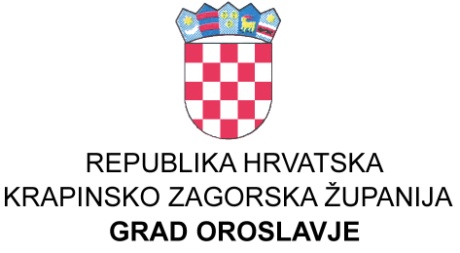 GRADSKO VIJEĆEGRADSKO VIJEĆEKLASA: 024-03/23-01/12UBROJ: 2140-4-2-23-10Oroslavje, 30.11.2023. godine 
	Na temelju članka 12. Zakona o socijalnoj skrbi (NN broj: 18/22, 46/22, 119/22, 71/23) i članka 32. Statuta grada Oroslavja («Službeni glasnik Krapinsko-zagorske županije», br. 16/09., 13/13., 19/18., 21/2020. i 23/2021)  Gradsko vijeće na svojoj 31. sjednici održanoj dana 30.11.2023.  godine, donijelo jeP R O G R A MRASPOREDA SREDSTAVA ZA POTREBE SOCIJALNE SKRBI OSIGURANIH U PRORAČUNU GRADA OROSLAVJAZA 2024. GODINUČlanak 1.Sredstva za potrebe Socijalne skrbi, raspoređena za: pružanje socijalne zaštite i unapređenje kvalitete života građana, aktivnosti vezane za pružanje socijalne skrbi osjetljivim skupinama, unapređenje društvene infrastrukture za pružanje socijalne skrbi i zaštite, aktivnosti humanitarnih akcija, u Proračunu grada Oroslavja za 2024. godinu raspoređena su kako slijedi:Članak 2.Za  naknade građanima i kućanstvima predviđena sredstva raspoređuju se na prijedlog Socijalnog vijeća grada Oroslavja i  u suradnji sa Centrom za socijalnu skrb Donja Stubica.Članak 3.Sredstva po Programu Financiranje udruga civilnog društva i ostalih organizacija će se rasporediti temeljem raspisanih natječaja za zadovoljavanje javnih potreba kao i po odluci Gradonačelnika temeljem dostavljenih programa i aktivnosti. Korisnici sredstava iz točke I. ovog Programa mogu odobrena sredstva koristiti samoako su dostavili financijska izvješća za 2023. godinu, a gradonačelnik iste prihvatio.Članak 4.	Ovaj  Program  objavit će se u Službenom glasniku Krapinsko-zagorske županije i na web stranicama grada Oroslavja.                                                                                                                                 PREDSJEDNIK 					                                        Gradskog vijeća Oroslavje							                        Ivan Tuđa1.PROGRAM SOCIJALNE SKRBI           152.900,00    1.1.Pokrivanje troškova stanovanja7.500,001.2.Pomoći obiteljima u novcu25.000,001.3.Potpore za novorođeno dijete30.000,001.4.Pomoć obiteljima u naravi - socijalni paketi5.500,001.5.Poslovi prema zakonu o pogrebničkoj djelatnosti2.600,001.6.Pružanje socijalne zaštite žrtvama od elementarne nepogode11.500,001.7.Sufinanciranje rada Sigurnosne kuće3.000,001.8.Sufinanciranje troškova prijevoza djece s teškoćama u razvoju20.000,001.9.Pomoć osobama s posebnim potrebama1.000,001.10.Sufinanciranje troškova ljetovanja djece4.800,001.11.Sufinanciranje troškova odvoza komunalnog otpada za socijalu2.000,001.12.Stipendije studentima po socijalnom kriteriju20.000,001.13.Stipendije učenika po socijalnom kriteriju20.000,00Izvori financiranja1.1.  Opći prihodi i primici140.900,005.2.6. Tekuće pomoći iz županijskog proračuna žrtvama od elementarne nepogode10.000,007.1.  Prihodi od prodaje stanova2.000,00152.900,002.RAZVOJ CIVILNOG DRUŠTVA - HUMANITARNA SKRB 65.200,00    2.1.A100001  Humanitarna djelatnost HRVATSKOG CRVENOG KRIŽA17.100,002.2.A100002  Financiranje udruga civilnog društva i ostalih organizacija44.100,00Financiranje udruga u kulturi- NATJEČAJ22.000,00Financiranje udruga u zaštiti okoliša - NATJEČAJ2.700,00Financiranje udruga u poljoprivredi - NATJEČAJ1.400,00Financiranje ostalih udruga civilnog društva - NATJEČAJ18.000,002.3.A100003  Manifestacije u službi humanitarne i socijalne djelatnosti3.000,002.4.A100004 Projekt „Sigurno mjesto za žene“1.000,00Izvori financiranja1.1.  Opći prihodi i primici65.200,00